Plán práce – listopad 20195. 11. 2019		florbal Svitavy chlapci 4. + 5. ročník (Mgr. Crhová)6. 11. 2019		knihovna Svitavy – 6. + 7. ročník (Mgr. Haladová)			Technohrátky Česká Třebová – 8. + 9. ročník (Mgr. Čížková)7. 11. 2019		6. lekce: plavecký výcvik Česká Třebová – 3. + 4. ročník (Mgr. Kopecká)11. 11. – 15. 11. 2019			***	SBĚR PAPÍRU      ***14. 11. 2019		7. lekce: plavecký výcvik Česká Třebová – 3. + 4. ročník (Mgr. Kopecká)			Pedagogická porada -  14.00 hod.(zkrácená výuka do 13.20 hod.)			Třídní schůzky -  1. + 2. stupeň od 15.00 hod.15. 11. 2019		Beseda pro spolužáky – 6. + 7. ročník (5. vyučovací hodina)			Beseda pro pedagogy od 13.20 – 14.00 hod.18. 11. 2019		Projektový den: „Cesta kolem Světa“ – 1. + 2. stupeň (třídní učitelé)21. 11. 2019		8. lekce:plavecký výcvik Česká Třebová – 3. + 4. ročník (Mgr. Kopecká)22. 10. 2019		knihovna Svitavy – 8. + 9. ročník – 3. – 5. vyuč. hodina (Mgr. Haladová)25. 11. 2019		okresní kolo – šachy Svitavy (Mgr. Crhová)26. 11. 2019		studium Hradec Králové (Mgr. Faršolasová Žáčková)			Projektový den mimo školu: Záchranná stanice Pasíčka (ŠD)			porada ředitelů (Mgr. Hebelková)28. 11. 2019		9. lekce:plavecký výcvik Česká Třebová – 3. + 4. ročník (Mgr. Kopecká)Poznámky: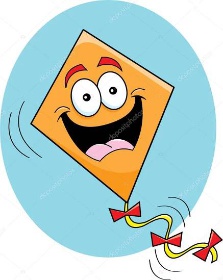 